NÃO ESQUEÇAM DE ESTUDAR A TABELA DAS SÍLABAS QUE A PROFESSORA MANDOUALUNO(A)_____________________________________________________________________TRABALHANDO A CONSOANTE D:FAÇA A LEITURA EM VOZ ALTA E DEPOIS RESOLVA AS ATIVIDADES A SEGUIR: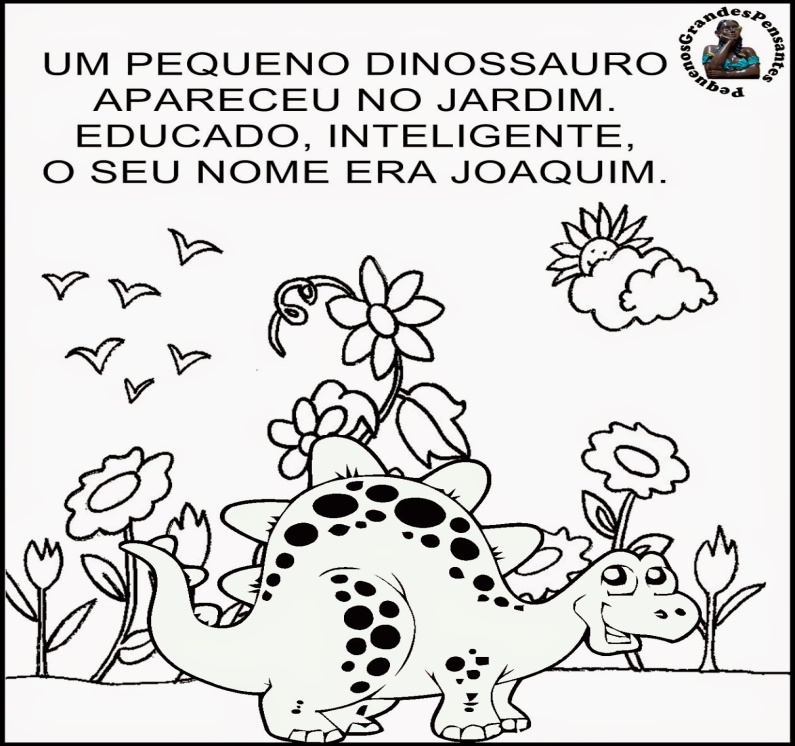 ESCREVA O NOME DO PERSONAGEM(ANIMAL) DA HISTÓRIA:AGORA SEPARE EM SÍLABAS:AGORA RESPONDA DE ACORDO COM A PALAVRA DINOSSAURO:LETRA INICIAL:________________________________LETRA FINAL:_________________________________NÚMERO DE LETRAS:__________________________SÍLABA INICIAL:_____________________________SÍLABA FINAL:_______________________________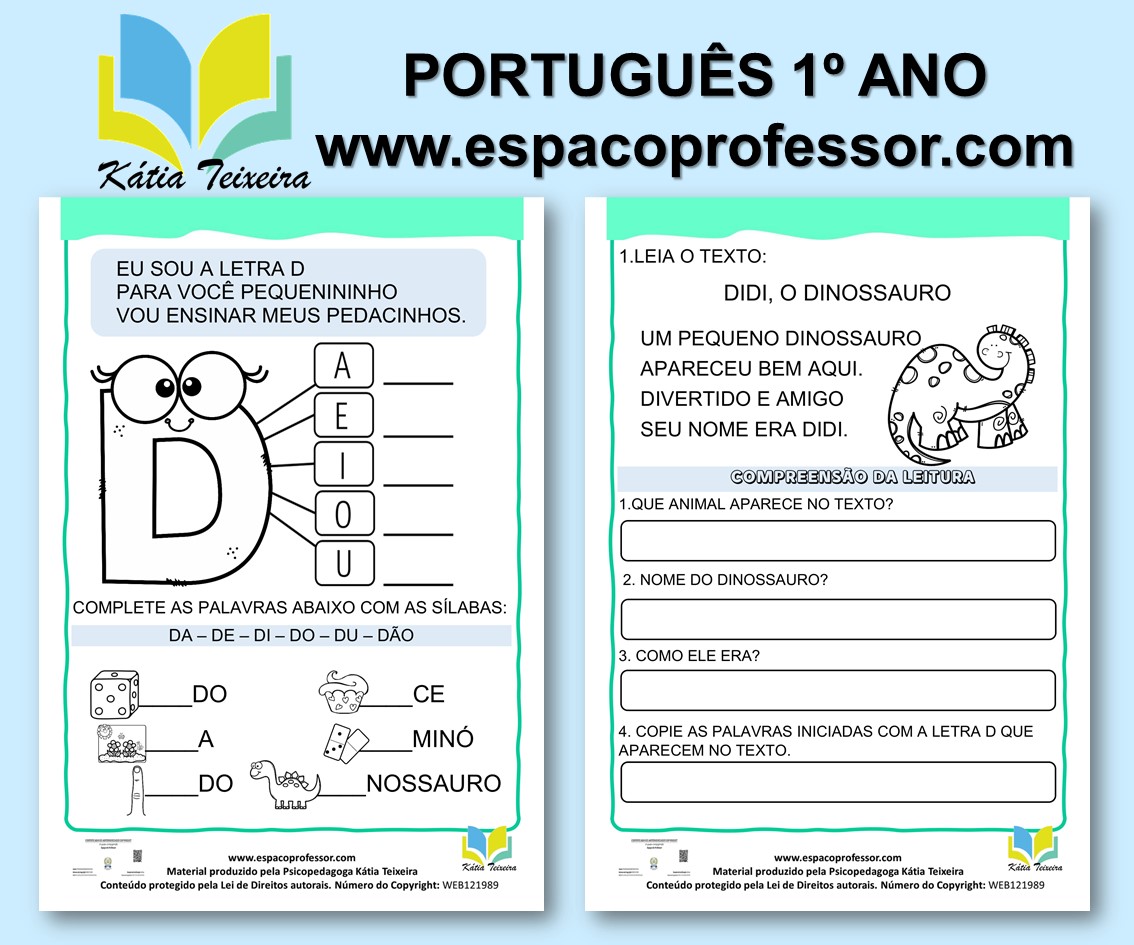 PINTE AS FIGURAS QUE INICIAM COM A LETRA D, DEPOIS ESCREVA O NOME A SEGUIR: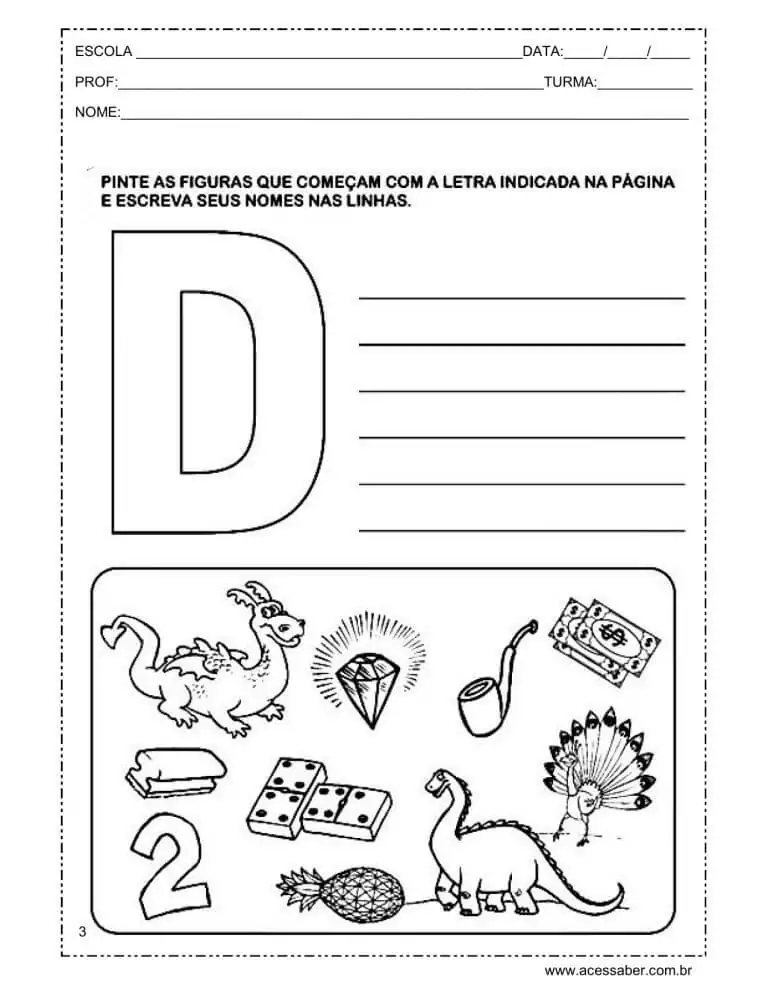 1-_______________________________________________________________2_______________________________________________________________3-______________________________________________________________4-______________________________________________________________5-______________________________________________________________6-______________________________________________________________FORME FRASES COM AS PALAVRAS ABAIXO:DINOSSAURO:________________________________________________________________DIAMANTE:____________________________________________________________________DINHEIRO:____________________________________________________________________DOMINÓ:_____________________________________________________________________DOIS:_________________________________________________________________________DRAGÃO:_____________________________________________________________________LEIA O TEXTO ABAIXO E REPONDA A SEGUIR: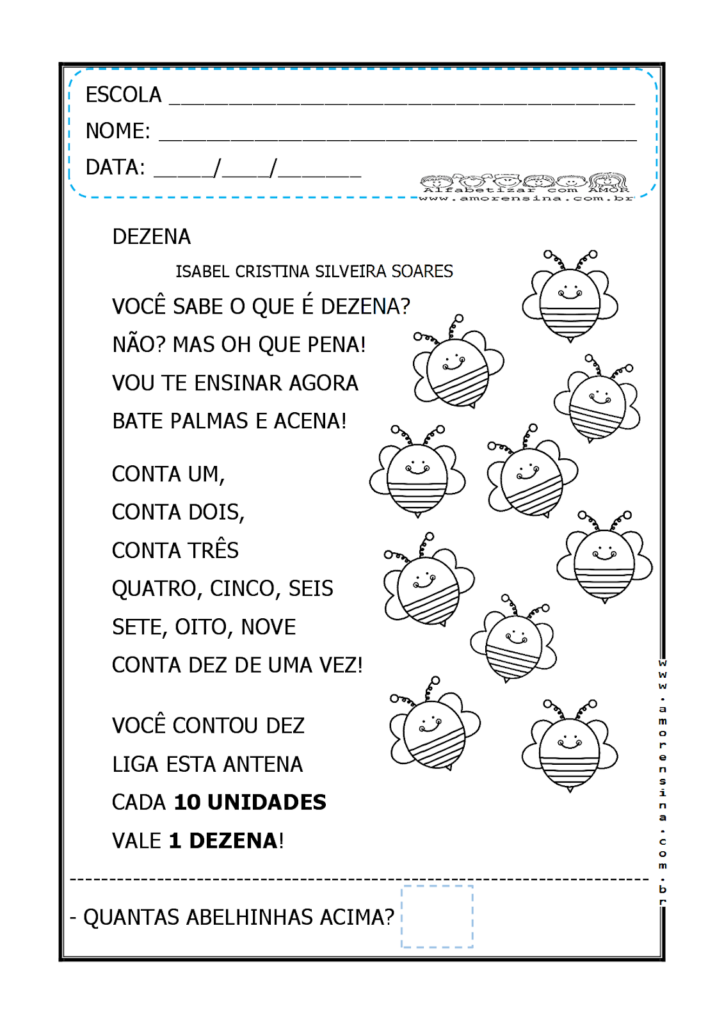 1-QUANTAS ABELHINHAS TEM?___________________________2-CADA 10 UNIDADES VALE ________ DEZENA.OBSERVE OS DESENHOS DAS REPRESENTAÇÕES DA DEZENA, CONTE E DESCUBRA QUAIS SÃO OS NUMERAIS QUE APARECEM: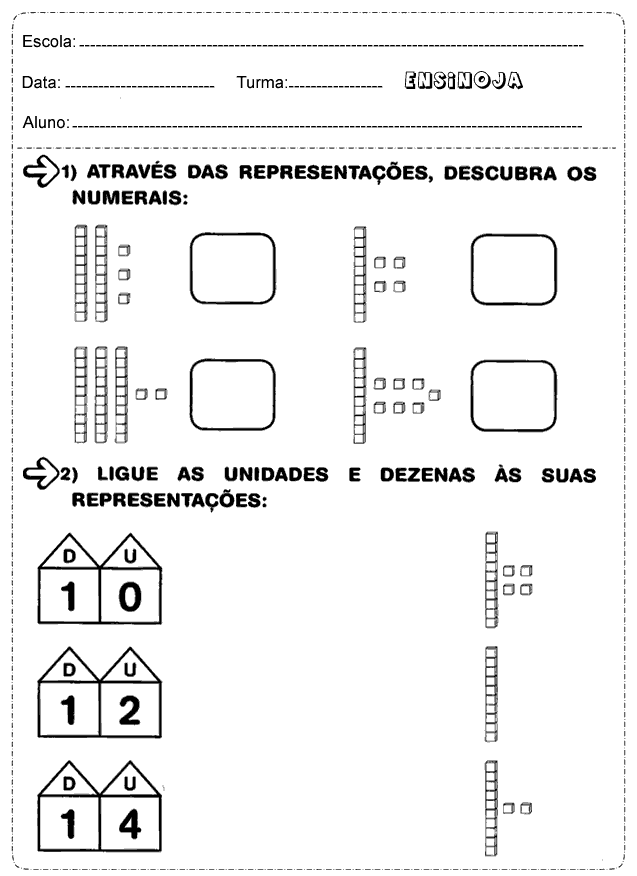 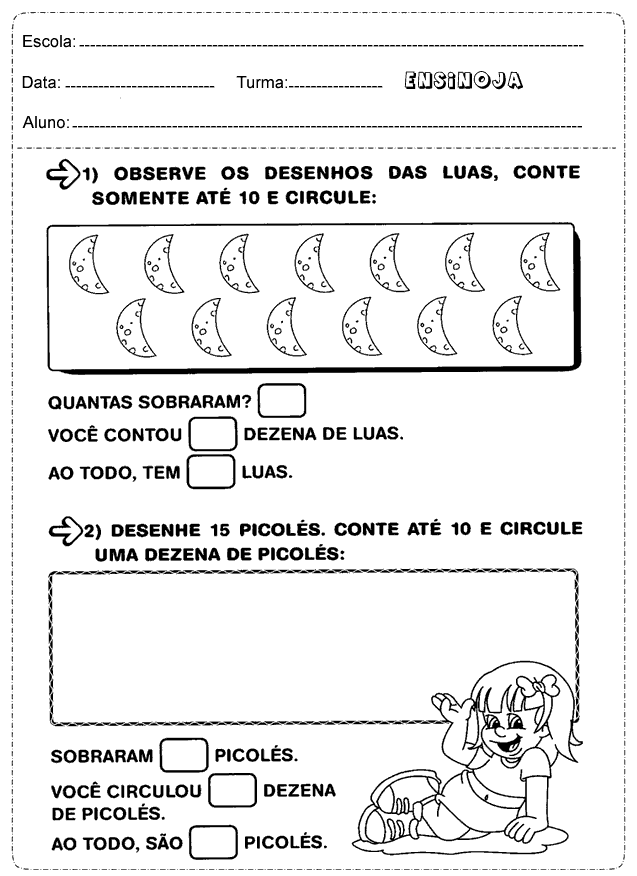 DESENHE UMA DEZENA DE  BALAS:DESENHE UMA DÚZIA DE MAÇAS:DESENHE MEIA DÚZIA DE LARANJAS: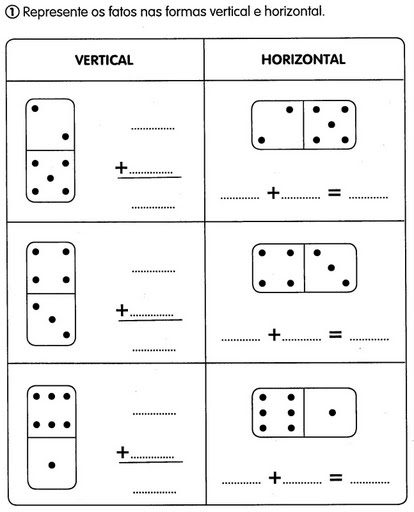 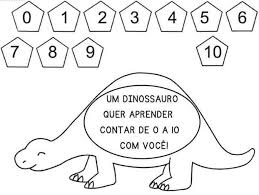 COLORIR AS FIGURAS, RECORTAR OS NÚMEROS E COLAR EM ORDEM DO PESCOÇO ATÉ NA PONTA DO RABO DO DINOSSAURO: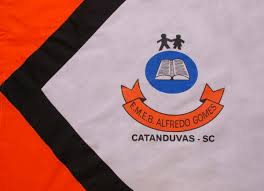 ESCOLA MUNICIPAL DE EDUCAÇÃO BÁSICA ALFREDO GOMES.DIRETORA: IVÂNIA NORA.ASSESSORA PEDAGÓGICA: SIMONE ANDRÉA CARL.ASSESSORA TÉCNICA ADM.: TANIA N. DE ÁVILA.PROFESSORA: ELIANE KARVASKIANO 2021  - TURMA 2º ANO VESPERTINOSEQUENCIA DO DIA 12 AO DIA 16 DE ABRIL  DE 2021.TEL.ESCOLA:3525-6555   TEL.PROº ELIANE:99202-6938